Туалетная кабина "Стандарт EcoGR" модель 2014 года, изготовленная из высококачественного ударопрочного полиэтилена, плотностью 300 кг/см³, обладающего высокой стойкостью к УФ-излучению.Кабина комплектуется двухслойной лицевой панелью с цельнопетельной конструкцией двери (антивандальный эффект).Емкость накопительного бака 250 л.В комплектацию вошли: внутренняя задвижка, сиденье с крышкой, бумагодержатель, дужки для замка, крючок для одежды.Туалетная кабина "Стандарт EcoGR" поставляется на условиях 7-ми летней гарантии.Габаритные размеры:- в разобранном виде - 1,3 м. куб. - в собранном виде - 2,8 м. куб.ПРЕИМУЩЕСТВА И ОСОБЕННОСТИ МОДЕЛИ:Боковые стенки кабины обеспечивают повышение прочности кабины (дополнительные ребра жесткости) и позволяют размещать рекламные материалы.Крепление двери кабины осуществляется по типу рояльной петли (исключает провисание и вырывание двери) Поддон для кабины обработан влагоотталкивающей пропиткой, что позволяет существенно продлить срок эксплуатации кабины.Приемный бак имеет цельнолитую конструкцию и обладает повышенной прочностью.Внешний вид кабины имеет ровно-отформованные стенки с четким рисунком и треугольную свето-прозрачную крышу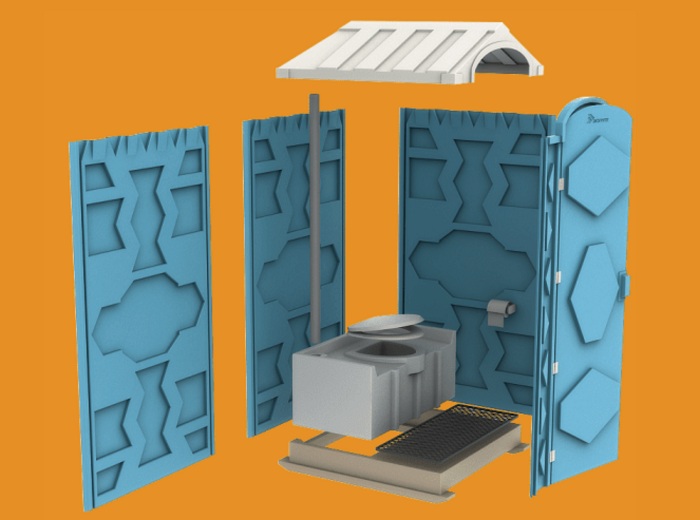 